Exercise 1            A1               Shopping    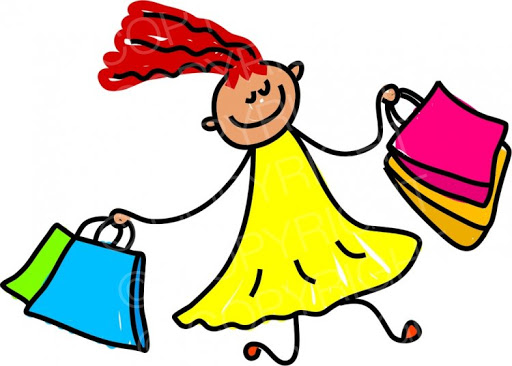 Lisa is very happy because she went shopping and bought a lot of things. Listen and tick the things she bought. There is one example:                           shirt   √Shoes                                         ---------Dress                                          ---------T-shirt                                        ---------Socks                                          ---------Hat                                              --------Key:  You tick   1, 3, 5Transcript:Lisa is very happy today. She went shopping with her mum and bought lots of things. She bought a nice red shirt and a lovely yellow T-shirt. She also got a pair of black shoes, jeans and a brown jacket. She got a funny green hat, too!!Name: ____________________________    Surname: ____________________________    Nber: ____   Grade/Class: _____Name: ____________________________    Surname: ____________________________    Nber: ____   Grade/Class: _____Name: ____________________________    Surname: ____________________________    Nber: ____   Grade/Class: _____Assessment: _____________________________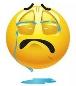 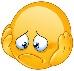 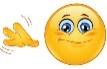 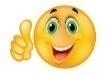 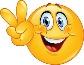 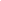 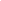 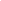 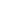 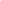 Date: ___________________________________________________    Date: ___________________________________________________    Assessment: _____________________________Teacher’s signature:___________________________Parent’s signature:___________________________